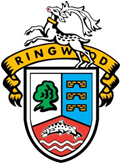 Ringwood Town CouncilFacilities Booking Form / Carvers ClubhousePlease check availability in the first instance by emailing Carvers Clubhouse Manager, Charmaine Bennett: Charmaine.bennett@ringwood.gov.uk The booking fee is non-refundable if booking is cancelled less than 7 days prior to the booking. An extended cancellation period is required in some circumstances for example if additional staffing has been arranged for the booking to take place. 						Booked 2 weeks  	Late booking if lessFEES						in advance		than 2 weeks in advanceMain Hall					£15.00 per hour	£20 per hourSmall Meeting Room / Medical Room	£10.00 per hour	£15.00Games Equipment				£5 per session		£10 per sessionExtra Tables/Chairs (up to 20 chairs)		£5 per session		£10 per sessionN.B Each room has existing chairs and tables. The above prices are where additional tables and chairs are requested.						S.Office/Booking Forms/Carvers Clubhouse/ amended March 2019Your Details Your Details Organisation/Society Name:Organisation/Society Name:Your addressInvoicing Address (if different)Post Code:Email: Facebook/twitter/Instagram account: (if applicable)Phone No:Mobile No:Contact Name (please print)Contact Name (please print)Details about your eventDetails about your eventDetails about your eventDate(s)Time(s)Number attendingPurpose of Hire (please tick)Purpose of Hire (please tick)Purpose of Hire (please tick)Registered Youth Group Activities/Services for Young People  Social (eg children’s party)Other (please provide details)Other (please provide details)Other (please provide details)PleaseTickDetails of accommodation requiredDetails of accommodation requiredDetails of accommodation requiredDetails of accommodation requiredChairs (quantity)Tables (quantity)Other (please indicate)Main HallSmall Meeting RoomMedical RoomOutdoor games/ game equipmentPlease use this space to outline anything else you wish to tell us about your bookingFor office use: information about the hire and charges agreed Your signatureYour signatureI certify that I have read, understood and agree to the accommodation, facilities and room hire conditions (separate sheet). Please tickI certify that I have read, understood and agree to the accommodation, facilities and room hire conditions (separate sheet). Please tickIf agreed by the Manager, I would like Carvers Clubhouse to help promote this service or activity online (facebook/carversclubhouse or http://www.ringwood.gov.uk/carvers-clubhouse-events/ and can supply the information required)    If agreed by the Manager, I would like Carvers Clubhouse to help promote this service or activity online (facebook/carversclubhouse or http://www.ringwood.gov.uk/carvers-clubhouse-events/ and can supply the information required)    Signature:Please print name:Date:Position:Organisation:Position:Organisation: